Publicado en Sant Just Desvern el 13/06/2019 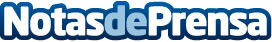 DentalQuality® invierte en cardioprotección para sus pacientesLas clínicas con el Certificado de Calidad DentalQuality® se adelantan a la normativa legal de la mayoría de comunidades autónomas en materia de salud y seguridad en espacios públicos instalando 50 desfibriladores en sus centros dentalesDatos de contacto:Jorge Fernandez673 460 527936 116 420Nota de prensa publicada en: https://www.notasdeprensa.es/dentalquality-invierte-en-cardioproteccion Categorias: Nacional Medicina Sociedad Odontología http://www.notasdeprensa.es